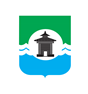 21.02.2023 года № 398РОССИЙСКАЯ ФЕДЕРАЦИЯИРКУТСКАЯ ОБЛАСТЬДУМА БРАТСКОГО РАЙОНАРЕШЕНИЕО деятельности антинаркотической комиссии  муниципального образования «Братский район» в 2022 годуЗаслушав информацию начальника отдела культуры, молодежной политики и спорта в Управлении по социальной политике и культуре администрации муниципального образования «Братский район» Светланы Александровны Коноваловой о деятельности антинаркотической комиссии муниципального образования «Братский район» в 2022 году, руководствуясь статьями 30, 33, 46 Устава муниципального образования «Братский район», Дума Братского районаРЕШИЛА:1. Информацию начальника отдела культуры, молодежной политики и спорта в Управлении по социальной политике и культуре администрации муниципального образования «Братский район» Светланы Александровны Коноваловой о деятельности антинаркотической комиссии муниципального образования «Братский район» в 2022 году принять к сведению (прилагается).2. Настоящее решение разместить на официальном сайте муниципального образования «Братский район» - www.bratsk.raion.ru в разделе «Дума».Председатель ДумыБратского района                                                                                  С. В. Коротченко Приложение к решению Думы Братского района от 21.02.2023 года № 398Информацияо деятельности антинаркотической комиссии  муниципального образования «Братский район» за 2022 годАнтинаркотическая комиссия муниципального образования «Братский район» является органом, обеспечивающим взаимодействие деятельности территориальных органов местного самоуправления муниципального образования «Братский район» (далее — муниципальное образование) по противодействию незаконному обороту наркотических средств, психотропных веществ и их прекурсоров, реализует Стратегию государственной антинаркотической политики РФ (Указ Президента от 23.11.2020 г. № 733),  руководствуясь федеральным законом от 8 января 1998 г. ФЗ №3 «О наркотических средствах и психотропных веществах» (с последними изменениями от 29.12.2022 года № 640-ФЗ) и другими нормативно-правовыми актами.Основными задачами комиссии являются: 1) участие в формировании и реализации на территории Братского района государственной политики в области противодействия незаконному обороту наркотических средств, психотропных веществ и их прекурсоров, подготовка предложений по совершенствованию законодательства в этой области, а также представление ежегодных докладов о деятельности комиссии в антинаркотическую комиссию Иркутской области;2) координация деятельности территориальных органов федеральных органов исполнительной власти и органов исполнительной власти муниципального образования по противодействию незаконному обороту наркотических средств, психотропных веществ и их прекурсоров, а также организация их взаимодействия с органами местного самоуправления муниципального образования, общественными объединениями и организациями;3) разработка мер, направленных на противодействие незаконному обороту наркотических средств, психотропных веществ и их прекурсоров, в том числе на профилактику этого оборота, на повышение эффективности реализации целевых программ муниципального образования;4) анализ деятельности органов местного самоуправления муниципальных образований Братского района в сфере профилактики наркомании;5) сотрудничество с органами государственной власти других муниципальных образований в области противодействия незаконному обороту наркотических средств, психотропных веществ и их прекурсоров, в том числе подготовки проектов соответствующих совместных решений.Для выполнения поставленных задач антинаркотическая комиссия:1) принимает в пределах своей компетенции решения, касающиеся -организации, координации, совершенствования и оценки эффективности деятельности государственных органов и органов местного самоуправления МО «Братский район» по противодействию незаконному обороту наркотических средств, психотропных веществ и их прекурсоров, осуществляет контроль за исполнением их решений; 2) запрашивает и получает в установленном законодательством РФ порядке необходимые материалы и информацию от государственных органов и органов местного самоуправления МО «Братский район»;3) привлекает для участия в работе Комиссии должностных лиц и специалистов подразделений государственных органов и органов местного самоуправления МО «Братский район», а также представителей организаций и общественных объединений.Изданы нормативные и регламентирующие документы главы муниципального образования в области противодействия распространению наркомании1. Положение об антинаркотической комиссии МО «Братский район» (постановление мэра Братского района № 686 от 30.11.2021 г.).2.  План заседаний антинаркотической комиссии МО «Братский район» на 2022год.3. План–график совместных выездов субъектов профилактики для проведения мероприятий по противодействию распространения и употребления наркотических средств и психотропных веществ на территории МО «Братский район»4. План мероприятий по выявлению и уничтожению дикорастущих и незаконных посевов растений, содержащих наркотические средства на территории МО «Братский район» на 2022 год (утвержден мэром Братского района и начальником МУ МВД России «Братское»). 5. План реализации мероприятий муниципальной программы по профилактике наркомании и других социально-негативных явлений на 2022 год (утвержден мэром Братского района).6. План мероприятий по развитию антинаркотического движения на территории МО «Братский район» на 2021-2023 годы.7. План по реализации Стратегии государственной антинаркотической политики РФ до 2030 года на территории МО «Братский район» на период с 2021 по 2030 год. 8. Регламент об организации деятельности антинаркотической комиссии (Постановление мэра № 219 от 30.08.2013г.).Наркоситуация в Братском районеОценка наркоситуации в муниципальных образованиях области осуществляется за предшествующий год в 1 квартале текущего года, в основу оценки  наркоситуации на территории Братского района в 2022 году взяты данные, поступившие в Электронную систему монторинга данных в сравнении с данными за 2021 год. Электронная система мониторинга наркоситуации находится под контролем Правительства Иркутской области. Данные для мониторинга ежеквартально в Комиссию (АНК) предоставляют: отдел по борьбе с незаконным оборотом наркотиков Межмуниципального управления Министерства внутренних дел России «Братское», управление образования, отдел культуры, молодежной политики и спорта, ОГБУЗ «Братская районная больница».           По итогам мониторинга наркоситуация в муниципальном образовании «Братский район» оценивается как нейтральная, по итогам 2021 года наркоситуация в муниципальном образовании «Братский район» оценивалась как сложная. В 2022 году:Всего преступлений в сфере незаконного оборота наркотиков – 23 (АППГ-19), раскрыто - 14 (АППГ-9) (по информации ОНК МУ МВД России «Братское»).Количество изъятых из незаконного оборота наркотических средств, психотропных веществ и их прекурсоров – 4418 гр. (АППГ - 5940 гр).  Распространение средств синтетического происхождения также имеет место и на сегодняшний день.Значительно уменьшилось количество административных правонарушений, связанных с незаконным оборотом наркотических средств и психотропных веществ, в 2022 году - 13 (АППГ-21). Количество лиц, привлеченных к административной ответственности за совершение административных правонарушений, связанных с незаконным оборотом наркотических средств и психотропных веществ - 13 (АППГ-21). Несовершеннолетних – 0 .Количество лиц, состоящих на учете с синдромом зависимости от наркотических средств (наркомания) – 131 человек (АППГ-134), из них несовершеннолетних – 0 человек. Профилактика табачной зависимости, сниффинга и других видов химических зависимостей среди обучающихся является целью деятельности Наркопостов. В образовательных организациях МО «Братский район» функционирует 36 наркопостов «Здоровье+».  На учете в наркопосте состоит 60 несовершеннолетних, из них: 48 человек – за устойчивое курение или потребления никотиносодержащей продукции; 10 человек – за употребление спиртных напитков; 2 – за употребление токсических веществ. 309 подростков с начала учебного года получили консультативную помощь педагога-психолога в рамках деятельности наркопоста. 4 несовершеннолетних направлены на консультативный приём к врачу-наркологу. В рамках деятельности наркопоста проведено 156 профилактических мероприятий для несовершеннолетних, было охвачено 4168 учащихся. Для родителей было проведено 72 мероприятия по профилактике употребления ПАВ, профилактической работой охвачено 1660 родителей (законных представителей).В рамках деятельности Наркопостов проводились мероприятия по выявлению несовершеннолетних, склонных к курению, употреблению алкоголя, наркотических и психотропных веществ (тестирование и медицинский осмотр) в соответствии с графиком, согласованным с ОГБУЗ «Братская РБ». Также с целью раннего выявления и профилактики употребления наркотических и токсических средств и алкоголя в 2022 году проведены лекции и беседы в школах врачом-наркологом, охвачено около 653 человек. В школах проведены классные часы на тему «Проблема подросткового табакокурения и алкоголизма глазами самих подростков» и др. Большинство школьников информированы о вреде курения, алкоголя и наркотиков и имеют отрицательное отношение к их употреблению. 	В 2022 году на прежнем уровне остается число отравлений наркотическими и психотропными средствами среди граждан молодого и среднего возраста, в том числе с летальным исходом (2 случая по данным ОГБУЗ «Братская районная больница») – (АППГ-2).  Итоги работы антинаркотической комиссии в 2022 году.В муниципальном образовании «Братский район» в 2022 году проведено 4 заседания антинаркотической комиссии, рассмотрено 14 вопросов. Принятые решения исполнены в срок в 2022 году.Заседания АНК проведены: 21.03.2022 г., 27.05.2022 г., 29.09.2022 г., 26.12.2022 г. Тематика рассмотренных вопросов антинаркотической комиссии МО «Братский район»:  - «О результатах работы правоохранительных органов и иных субъектов профилактики в 2021 году и повышении ее эффективности на 2022 год».- «Об итогах работы уголовной, административной и медицинской практики с целью определения наиболее распространенных на территории Братского района видов психоактивных веществ, а также наиболее подверженных наркотизации слоев населения (результатов медицинских освидетельствований, заключений судебно-медицинской экспертизы, структуры состоящих на учете наркопотребителей) за 2021 – первый квартал 2022 г.»- «Об итогах социально-психологического тестирования обучающихся образовательных организаций, расположенных на территории Братского района за 2021 год.  Проведение информационно-профилактической антинаркотической работы среди несовершеннолетних (посты «Здоровье+» студентов (кабинеты профилактики) за 2021 года, план на 2022 год»- «О результатах развития добровольческого (волонтерского) движения из числа несовершеннолетних обучающихся в образовательных организациях, в профессиональных образовательных организациях. Развитие и поддержка муниципального антинаркотического волонтерского движения среди молодежи»- «О результатах мониторинга наркоситуации в Братском районе по итогам 2021 года.  О реализации муниципальной программы по профилактике наркомании в МО «Братский район» в 2021 году».- «Об организации работы по своевременному выявлению и уничтожению очагов произрастания дикорастущей конопли и о проблемах в ходе работы, в том числе на землях, находящихся в собственности (пользовании) у физических и юридических лиц, на землях сельскохозяйственного назначения».- «Об организации индивидуальной работы с подростками, замеченными в употреблении наркотических средств, психотропных веществ, состоящих на учете в Банке данных, а также с их родителями и законными представителями. Вовлеченность несовершеннолетних «группы риска» в досуговую и спортивную деятельность». - «О результатах работы по борьбе с произрастанием дикорастущей конопли на территории МО «Братский район».  - «О профилактике незаконного потребления несовершеннолетними наркотических средств, психотропных веществ, новых потенциально опасных психоактивных веществ, профилактики токсикомании, в том числе сниффинга, и эффективности принимаемых мер в сфере противодействия распространению наркомании в Братском районе».- «Об организации разъяснительной работы путем проведения антинаркотической пропаганды в СМИ, направленной на повышение уровня осведомленности граждан о последствиях употребления наркотических средств, о правовой ответственности за незаконный оборот наркотических средств и психотропных веществ, о пропаганде ценностей здорового образа жизни, о разъяснении и доступности наркологической помощи, в т.ч. анонимной». - «О результатах работы по мотивированию на реабилитацию социализацию и ресоцилизацию  наркозависимых лиц, в рамках межведомственного соглашения». - «О внедрении инновационных антинаркотических профилактических проектов на территории МО «Братский район»- «О привлечении к административной ответственности лиц, управляющих транспортными средствами в состоянии наркотического опьянения и лиц, работающих на техногенно-опасных производствах и предприятиях с источниками повышенной опасности, но допускающих немедицинское потребление наркотических средств и психоактивных веществ»- «Об итогах деятельности антинаркотической комиссии в 2022 году и утверждении плана АНК на 2023 год».        	Во исполнение протокола заседания антинаркотической комиссии Иркутской области № 3-22 от 23.09.2022 года. п.1.3.5-1.3.6 протокола заседания антинаркотической комиссии в Иркутской области от 23 сентября 2022 года антинаркотической комиссией муниципального образования «Братский район» совместно с МУ МВД России «Братское» проведен анализ мер, предпринятых на территории МО «Братский район» в летне-осенний период 2022 года по выявлению и уничтожению дикорастущей конопли на территории муниципальных образований «Братский район». В муниципальном образовании «Братский район» организовано обследование территории на предмет выявления очагов произрастания дикорастущей конопли, согласно плану мероприятий по выявлению и уничтожению дикорастущих и незаконных посевов растений, содержащих наркотические средства, утвержденному распоряжением мэра № 428 от 01.06.2022 года. Утвержден состав рабочей группы по выявлению и уничтожению дикорастущих и незаконных посевов растений, содержащих наркотические средства (распоряжение мэра № 428 от 01.06.2022 года). 	Главами 9 сельских поселений предоставлена информация о площадях произрастания дикорастущей конопли на их территории. По первоначальной информации глав и по итогам выездов комиссии по выявлению и уничтожению наркосодержащих растений, общая площадь очагов дикорастущей конопли составила 23,67 га в поселениях: п. Прибрежный, с. Большеокинское, с. Калтук, с. Ключи-Булак, с. Тангуй, п. Илир, с. Тэмь, п. Кобь, д. Куватка. Общая площадь произрастания дикорастущей конопли в вышеуказанных поселениях незначительно уменьшилось.          Согласно графику (29.06.; 30.06.; 01.07.), осуществлены выезды с целью мониторинга проведенной работы по уничтожению дикорастущей конопли. Выданы предписания главам 6 сельских поселений и установлен срок уничтожения дикорастущей конопли.          Также, организованы выезды (02.08; 04.08; 08.08) с целью мониторинга участков по уничтожению вновь выросшей или отросшей после механической обработки дикорастущей конопли. Осмотр очагов произрастания дикорастущей конопли производился комиссионно, с участием сотрудников отдела по борьбе с незаконным оборотом наркотиков Межмуниципального управления Министерства внутренних дел России «Братское» и составлены акты. Глава Ключи-Булакского МО предписание сотрудников ОНК МУ МВД России «Братское» от 30.06.2022 года своевременно не исполнила, мер к уничтожению дикорастущей конопли на 04.08.2022 года предпринято не было, в связи с чем в действиях главы Ключи-Булакского МО усматриваются признаки административного правонарушения, предусмотренного ст.10.5 КоАП РФ, решение по данному факту в настоящее время не принято. 06.09.2022 года в адрес МО «Братский район» предоставлен акт выполненных работ, согласно которого очаги произрастания дикорастущей конопли общей площадью 1,78 га уничтожены путем обработки гербицидами, скашиванием.            Всего выездов в составе рабочей группы - 6. Общая площадь очагов произрастания дикорастущей конопли на территории Братского района составила 23,67 га.  В рамках реализации муниципальной программы «Молодежь Братского района», подпрограмма «Здоровый район – надежное будущее» общий объем финансирования составил 2 620 000, 00 рублей из местного бюджета, из которых освоено 2 489 391, 00 рублей, освоено:- на проведение мероприятий, направленных на раннее выявление незаконных потребителей наркотических средств – 320,0 рублей:- на проведение мероприятий, направленных на здоровый образ жизни – 2 357 459,1 рублей;- на уничтожение дикорастущей конопли – 131 611,9 рублей;Наряду с принимаемыми мерами по выявлению и уничтожению дикорастущей конопли, остается ряд проблем и задач, которые необходимо решить, в том числе требующих принятия решения на вышестоящем уровне: - недостаток механических, технических средств для уничтожения (специальные распылители, мотокосилки и др.);- недостаток бюджетных средств в поселениях для оплаты договоров работникам;- недостаточное количество гербицидов.п. 1.3.1  секретарем антинаркотической комиссии муниципального образования «Братский район» совместно с сотрудниками отдела по борьбе с незаконным оборотом наркотических средств проведен выезд в Ключи-Булакское муниципальное образование, где на момент ранее проведенного выезда с целью мониторинга проведенной работы по уничтожению дикорастущей конопли, глава Ключи-Булакского МО своевременно не исполнила предписание, выданное ей сотрудниками отдела по контролю за оборотом наркотических средств МВД России «Братское»  и мер к уничтожению дикорастущей конопли на 04.08.2022 года предпринято не было, в связи с чем глава Ключи-Булакского МО была привлечена к административной ответственности по ст.10.5 КоАП РФ. Далее, 06.09.2022 года в адрес МО «Братский район» предоставлен акт выполненных работ Ключи-Булакское МО, согласно которого очаги произрастания дикорастущей конопли общей площадью 1,78 га уничтожены путем скашивания.п.1.3.2. протокола заседания антинаркотической комиссии в Иркутской области от 23 сентября 2022 года  в целях обеспечения требований пожарной безопасности в населенных пунктах Братского района, главам муниципальных образований, где были зафиксированы в 2022 году произрастания дикорастущей конопли, направлены информационные  письма  с целью принятия главами сельских поселений исчерпывающих мер по уничтожению дикорастущей конопли в границах населенных пунктов. п.1.3.3 протокола заседания антинаркотической комиссии в Иркутской области от 23 сентября 2022 года для решения вопроса о возможности привлечения к проведению работ по уничтожению дикорастущей конопли в границах населенных пунктов лиц, состоящих на учете в органах занятости населения, на имя руководителя ОКГУ «Центра занятости населения г.Братска», направлен соответствующий запрос, при предоставлении которого информация будет направлена главам муниципальных образований.           п.1.3.4 с целью своевременного уничтожения очагов произрастания наркосодержащих растений, секретарем антинаркотической комиссии направляется информация в печатном виде (памятки, листовки) главам сельских поселений об своевременном информировании   населения МО «Братский район» о необходимости своевременного уничтожения очагов произрастания наркосодержащих растений, а также об увеличении суммы штрафов за непринятие мер по уничтожению дикорастущей конопли. Также главам сельских поселений подготовлены и будут направлены новые памятки для землепользователей о правовой ответственности и увеличении штрафов за несвоевременное уничтожение очагов произрастания наркосодержащих растений. Во исполнение протокола заседания антинаркотической комиссии Иркутской области № 4-22 от 30.12.2021 года. п. 2.6.2 протокола заседания антинаркотической комиссии в Иркутской области от 30 декабря 2021 года антинаркотическая комиссия муниципального образования «Братский район» направляет информацию о комплексе антинаркотических мероприятий, направленных на профилактику незаконного оборота наркотических средств с использованием информационно-телекоммуникационных технологий. В рамках операции отдела по борьбе с незаконным оборотом наркотических средств совместно с секретарем антинаркотической комиссии и отделом молодежной политики МО «Братский район» в апреле 2022 года разработан совместный план профилактических мероприятий. Организовано участие в агитационно-пропагандистской кампании «Мой район – здоровое будущее!». На территории Братского района распространены профилактические листовки, изготовленные с применением современных онлайн-технологий, в основе которых - интервью с представителем ОНК, врачом-наркологом, лицом, потребляющим наркотические средства, представителем отдела молодежной политики.15.04.2022 года  специалистами отдела культуры, молодежной политики и спорта организован и проведен «круглый стол» с показом видеофильма с учащимися общеобразовательных учреждений и педагогическим коллективом МБОУ СОШ №№ 1, 101 г.Вихоревка, МКУ «Акцент», совместно с врачом наркологом, специалистом центра молодежных инициатив, священнослужителем, инспекторами по делам несовершеннолетних Межмуниципального управления министерства внутренних дел России «Братское» и линейным отделом внутренних дел на транспорте Министерства внутренних дел России по Иркутской области. 	В рамках операции в целях предупреждения распространения наркомании  среди  несовершеннолетних и молодёжи, выявления  и пресечения  фактов их вовлечения в противоправную деятельность, связанную с незаконным оборотом наркотических средств, психотропных веществ, повышения  уровня  осведомлённости населения  о  последствиях  потребления  наркотиков, об  ответственности за  участие  их  в незаконном  обороте  сотрудниками отдела по делам несовершеннолетних проведены  рабочие  встречи  с  администрациями  школ, учреждений  среднего профессионального образования  (директорами  и  их заместителями  по  воспитательной  работе, социальными педагогами), МКОУ СОШ п. Кобляково, п. Дубынино, п. Зяба, МКОУ СОШ №1, 101 г. Вихоревка. В рамках мероприятий проведены беседы в родительской аудитории, с несовершеннолетними по профилактике наркомании и о последствиях потребления наркотиков, об ответственности за участие в незаконном обороте. В рамках совместного плана профилактических мероприятий и агитационно-пропагандистской кампании «Мой район – здоровое будущее!» на территории муниципального образования «Братский район» изготовлены и распространены профилактических листовки, разработанные   с применением современных онлайн-технологий, в основе которых - интервью с представителем ОНК, врачом-наркологом, лицом, потребляющим наркотические средства, представителем отдела молодежной политики.Во исполнение протокола заседания антинаркотической комиссии Иркутской области № 2-22 от 24.05.2022 года. п. 4.4.1 протокола заседания антинаркотической комиссии в Иркутской области от 24 мая 2022 года антинаркотической комиссией муниципального образования «Братский район» 26 июня 2022 года и 27 июня 2022  организовано проведение профилактического  антинаркотического мероприятия «Под небом голубым», которая осуществляется при активной поддержке Штаба ВВПОД «Юнармия», спортивного общества «Динамо», общественного совета Министерства внутренних дел России «Братское», секретаря антинаркотической комиссии администрации Братского района.  Целью проведения данного мероприятия является объединение позитивно настроенных граждан Братского района на активизацию борьбы с негативными проявлениями в молодежной среде посредством привлечения несовершеннолетних в мероприятия, направленные на профилактику пивной и табачной зависимости. В проведении данного профилактического мероприятия приняли участие около 300 лет в возрасте от 14 лет.  п.4.4.2 протокола заседания антинаркотической комиссии в Иркутской области от 24 мая 2022 года антинаркотической комиссией муниципального образования «Братский район» 23 июня 2022 года в рамках проведения профилактического антинаркотического мероприятия, посвященного Международному дню борьбы с наркоманией, был проведен Большой антинаркотический диктант с участием инструкторов по молодежной политике муниципальных образований Братского района в количестве 8 человек.Информирование и антинаркотическая пропаганда.В рамках антинаркотической пропаганды осуществлено _30_ информационно-пропагандистских мероприятия антинаркотической направленности, в т.ч. размещено в местных СМИ 28 информаций, оборудовано 2 места наружной социальной рекламы (размещено 2 баннера).Распространено __250_ экземпляров методических материалов по вопросам противодействия распространению наркомании: памятки, плакаты ОГКУ «Центра профилактики наркомании» (телефон доверия, уголовная и административная ответственность, «Антинаркотическое волонтерское движение Иркутской области», размещен 1 баннер на рекламном щите). Размещены ссылки на областные антинаркотические аккаунты на сайтах образовательных организаций Братского района,  в социальной сети Интернет, группах мессенджеров.Организовано взаимодействие с 3 общественными объединениями (центр «Ратник», «Юнармия», ОГКУ «Центр реабилитации наркозависимых «Воля») по вопросам антинаркотической деятельности. Проведено 11 совместных мероприятий в части противодействия незаконному обороту наркотических средств, пропаганды здорового образа жизни, профилактики наркомании: Акция «Здоровый район-надежное будущее» Акция «Братский район против наркотиков!»Акция «Под небом голубым»Семинар по профилактике социально-негативных явлений среди молодежи «Все зависит от тебя!», Слет общественных объединений «Точка сбора», флешмобы, челленджи, квесты за здоровый образ жизни.В период 2022 года с главами девяти муниципальных образований «Братский район», где были зафиксированы произрастания дикорастущей конопли, проведены 2 собрания, на которых был рассмотрен вопрос о необходимости своевременного уничтожения очагов произрастания наркосодержащих растений, а также о доведении данной информации до населения сельских поселений и об увеличении суммы штрафов за непринятие мер по уничтожению дикорастущей конопли на приусадебных участках. Главам сельских поселений направлена обновленная информационная памятка для землепользователей о правовой ответственности и увеличении штрафов, Памятка размещена на официальных сайтах администраций МО, информационных стендах в местах массового пребывания граждан, также информация размещена на официальном сайте администрации МО «Братский район» раздел «Антинаркотическая комиссия» в новостной ленте, в печатном издании газеты, мессенджере Вайбер «Редакция газеты «Братский район».  В сельских поселениях Братского района волонтерами организована раздача листовок с обращением к жителям о своевременном уничтожении дикорастущей конопли на собственных участках. Согласно сведений, предоставленных отделом по борьбе с незаконным оборотом наркотических средств Министерства внутренних дел России «Братское» при постановке на учет лиц, употребляющих наркотические средства без назначения врача, при привлечении лиц к административной или уголовной ответственности за незаконный оборот наркотических средств, сотрудниками отдела по борьбе с незаконным оборотом наркотических средств, а также участковыми уполномоченными на постоянной основе проводятся профилактические беседы с рекомендациями прохождения диагностики, лечения и профилактических мероприятий в специализированных учреждениях. Согласно сведений уголовно-исполнительной инспекции Главного управления федеральной службы исполнения наказаний России по Иркутской области (филиал Братского района) на учете состоит 15 лиц, осужденных по ст.228 УК РФ и ст.228.1 УК РФ, из них 6 осужденных лиц, имеющим по приговору суда обязанность прохождения лечения от наркотической зависимости, с которыми также проводятся профилактические беседы по вопросу прохождения лечения и реабилитации.Отделом культуры, молодежной политики и спорта администрации МО «Братский район» были проведены мероприятия, направленные на профилактику незаконного потребления несовершеннолетними наркотических средств, психотропных веществ, новых потенциально опасных психоактивных веществ, профилактики токсикомании, в том числе сниффинга, и эффективности принимаемых мер в сфере противодействия распространения наркомании на территории Братского района. Были проведены такие спортивные мероприятия, как:Кубок мэра по лыжным гонкам II, III, IV этапы, приняли участие 468 человека, из них 327 несовершеннолетний;Зимний фестиваль «Готов к труду и обороне», приняли участие 355 человек;Всероссийская массовая лыжная гонка «Лыжня России», участвовали – 96 человек, из них несовершеннолетних – 63 человека;Спортивные эстафеты, соревнования по футболу «Кожаный мяч»;Турнир по шахматам;Всероссийская акция «СтопВИЧ СПИД»;Акция, приуроченная ко дню борьбы с курением;Областной марафон северной скандинавской ходьбы;Военно-полевые сборы допризывной молодежи. Всего приняло участие: 9 765 человек из них несовершеннолетних 3 877 человека.Учреждениями культуры Братского района, в период 2022 года было проведено более 900 детских и подростковых мероприятий: тематические беседы, конкурсы, концерты, развлекательные и познавательные программы, выставки, а также профилактические мероприятия по пропаганде здорового и безопасного образа жизни, нравственно-патриотические мероприятия, по профилактике табакокурения, алкоголизма и наркомании, а также направленные на профилактику совершений подростками общественно-опасных деяний. В апреле 2022 года на базе дома культуры «Акцент» Братского района состоялось антинаркотическое мероприятие «Здоровый район – надежное будущее», в котором приняло участие более 100 старшеклассников четырех школы г.Вихоревка. Учреждения культуры также продолжают осуществлять профилактическую работу, по таким направлениям, как: «Здоровый образ жизни», «Профилактика наркомании, алкоголизма, табакокурения», «Здоровье – да! Наркотики – нет!», «Будущее без наркотиков», «Мир против наркотиков», «Счастливое будущее без наркотиков!», «Давай затушим сигарету», «Нарко-СТОП», «Сила духа и сила воли», «Подросток в мире вредных привычек», «Против зла все вместе», «Я выбираю будущее», «Даже не пробуй», «Знать, чтобы жить», «Не губи себя», «Будущее без наркотиков», «Наркомания – путь в никуда». В работе по профилактике негативных явлений также принимают участие все библиотеки Братского района. Ведутся картотеки, составляются буклеты на тему «Будь осторожен! Наркомания, Курение, алкоголизм», «Помогите Вашему ребенку сказать «НЕТ»!», «Куда ты можешь обратиться, если…». Тематические картотеки, соответствующие позитивным установкам молодежи, ведутся во всех библиотеках: «Молодежные объединения в России», «Молодежь ХХI века», «Нацелься на успех». Меры, принимаемые муниципальными органами власти по уничтожению очагов произрастания дикорастущей конопли: Создание нормативно-правовых актов: план мероприятий по выявлению и уничтожению дикорастущих и незаконных посевов растений, содержащих наркотические средства на территории муниципального образования «Братский район» на 2022 год1. Положение об антинаркотической комиссии МО «Братский район» (постановление мэра Братского района № 686 от 30.11.2021г.).2. План заседаний антинаркотической комиссии на 2022 год.3. План мероприятий по выявлению и уничтожению дикорастущих и незаконных посевов растений, содержащих наркотические средства на территории МО «Братский район» на 2022 год.4. Утвержден совместный график проведения рейдов рабочей группы по мониторингу территории МО «Братский район» на предмет произрастания дикорастущих и незаконных посевов растений, содержащих наркотические средства на 2022 год.5. Муниципальная программа «Молодежь Братского района» подпрограмма «Здоровый район – надежное будущее 2021-2024 годы» № 1705 от 03.11.2017 года (действует с последними изменениями от 30.12.2022 года № 954).6) Информирование населения Братского района через СМИ (газета «Братский район», сайт администрации МО «Братский район», сайт Одноклассники группа «Редакция газеты «Братский район» об ответственности за не уничтожение наркосодержащих растений на частных территориях.7) Закупка гербицидов для химической обработки очагов произрастания дикорастущей конопли за счет средств муниципальной программы «Молодежь Братского района» на 2021-2024 годы, подпрограммы «Здоровый район - надежное будущее» на 2021-2024 годы.В рамках реализации муниципальной программы «Молодежь Братского района», подпрограмма «Здоровый район – надежное будущее» общий объем финансирования составил 2 620 000, 00 рублей из местного бюджета, из которых освоено 2 489 391, 00 рублей, освоено:- на проведение мероприятий, направленных на раннее выявление незаконных потребителей наркотических средств – 320,0 рублей:- на проведение мероприятий, направленных на здоровый образ жизни – 2357459,1 рублей;- на уничтожение дикорастущей конопли – 131 611,9 рублей;В отчетном периоде исполнены следующие основные мероприятия:	1. Проведение мероприятий, направленных на раннее выявление незаконных потребителей наркотических средств:-Проведены консультации для родителей и обучающихся в образовательных учреждениях, по вопросу проведения тестирования обучающихся в образовательных учреждениях в целях выявления потребителей наркотических средств и психотропных веществ.-Проведены социологические исследования, анкетирование обучающихся образовательных учреждений района, направленных на выявление уровня наркотизации.- Проведено социально-психологическое тестирование среди учащихся общеобразовательных учреждений, направленное на выявление явной и латентной рискогенности. Прошли тестирование 97,1 % учащихся общеобразовательных учреждений Братского района.2. Антинаркотическая пропаганда, информированность населения:Проведены мероприятия по формированию негативного отношения общества к немедицинскому потреблению наркотических средств. Направлены методические материалы членам антинаркотической комиссии для использования в работе по профилактике наркомании. Размещены баннеры антинаркотической направленности.Размещена информация о проведенных мероприятиях по профилактике незаконного потребления наркотических средств и психотропных веществ, по пропаганде здорового образа жизни в информационно-телекоммуникационной сети «Интернет».Размещены антинаркотические материалы в учреждениях образования, культуры, здравоохранения. Растиражированы материалы для размещения на  информационных стендах в поселениях.3. Проведение мероприятий, направленных на здоровый образ жизни:- Организованы мероприятия для несовершеннолетних, молодежи Братского района региональным специалистом ОГКУ «Центр профилактики наркомании»: выезды по школам района с профилактическими беседами.- Организованы и проведены профилактические мероприятия, тренинги среди  молодежи  и несовершеннолетних по профилактике наркомании, токсикомании, табакокурения,  алкоголизма.- Осуществляется поддержка и развитие волонтерского движения из числа несовершеннолетних и молодежи.- Организованы и проведены мероприятия, направленные на формирование  здорового образа жизни среди детей, подростков и молодежи.Проведен комплекс мероприятий по охране здоровья молодежи, такие как:- Всемирный день здоровья, семинар по профилактике социально-негативных явлений; Слет общественных организаций «Точка сбора», Профилактическая акция «Под небом голубым» (во взаимодействии с  общественной организацией «Матери против наркотиков» «Советом ветеранов МВД»); кинолектории;- Организована поддержка деятельности наркопостов в общеобразовательных организациях Братского района. Размещены 9 стендов «Здоровье+» в образовательных организациях.- Направлены методические рекомендации по организации профилактической работы с несовершеннолетними, состоящими на учете в наркопосте, замеченными в употреблении психоактивных веществ, либо вовлеченными в незаконный оборот наркотиков.- Организована занятость несовершеннолетних и молодежи по месту жительства в летний период. Трудоустроено 727 несовершеннолетних граждан.На реализацию мероприятий, направленных на здоровый образ жизни, израсходовано в 2022 году - 2 489 391, 00 рубль.4. Мероприятия по профилактике для лиц, попавших в трудную жизненную ситуацию:- Кодирование пациентов от алкогольной зависимости родителей детей, находящихся в социально опасном положении, трудной жизненной ситуации врачом психотерапевтом-наркологом по проведению альтернативного лечения.В 2022  году процедуру кодирования от алкогольной зависимости самостоятельно прошли 37 граждан, находящихся трудной жизненной ситуации, из них 3 человека в рамках реализации подпрограммы «Здоровый район – надежное будущее», из них 8 человек прошли стационарное лечение. На реализацию данного мероприятия израсходовано в 2022 году 320 рублей.- Организована индивидуальная  работа по профилактике наркомании с безнадзорными детьми, употребляющими  психоактивные вещества, несовершеннолетними, уклоняющиеся от учебы, осужденными несовершеннолетними без изоляции от общества, освободившимися из мест лишения свободы, а также подростками, проживающими в условиях семейного неблагополучия, подростками, находящимися в социально-опасном положении.- Организована индивидуальная работа по профилактике наркомании и других социально-негативных явлений с лицами, отбывающими наказание в исправительных колониях, осужденными без изоляции от общества.5. Проведение мероприятий по повышению квалификации субъектов профилактической деятельности по организации антинаркотической работы:- Организованы семинары молодежной политики, исполнителей региональной системы профилактики наркомании и токсикомании и специалистов иных субъектов профилактической деятельности по организации антинаркотической работы в том числе в режиме ВКС.- Организованы и проведены  семинары, круглые столы для работников социальной сферы по формированию  приоритета здорового образа жизни, профилактике социально-негативных явлений.- Организованы и проведены выездные семинары, консультации для родителей по вопросам наркопотребления, привлечение родительского актива, общественных объединений к профилактике  социально-негативных явлений.- Участвовали в областных семинарах, научно-практических конференциях и других мероприятиях в сфере профилактики наркотической и других зависимостей среди молодежи с целью обобщения и использования положительного опыта, эффективных технологий в сфере профилактики негативных явлений.- Проведена ежегодная районная конференция по профилактике алкогольной, наркотической и других зависимостей среди молодежи с привлечением специалистов в режиме онлайн.С целью осуществления профилактики наркомании на территории Братского района антинаркотической комиссией поставлены задачи на 2023 год, для решения которых необходимо:1. Продолжить работу по  информированию населения  в СМИ, с широким использованием интернет-ресурсов, размещения на информационных стендах, в местах наибольшего посещения граждан по вопросам антинаркотической профилактике.2. Во взаимодействии с субъектами профилактики осуществлять целевые совместные выезды для проведения профилактической работы, в том числе контроль за лицами, в отношении которых имеется информация об употреблении и распространении наркотических средств и других манипуляций с наркотиками.3.  АНК МО «Братский район»  увеличить количество гербицидов до 250 литров и обеспечить распределение по поселениям  для уничтожения дикорастущей конопли,  в срок до 1 мая 2023 г. 4. Отделу сельского хозяйства МО «Братский район» провести разъяснительную работу с главами сельских поселений по разграничению собственников сельскохозяйственных угодий, на которых произрастает дикорастущая конопля. 5.  Начальнику отдела по незаконному обороту наркотиков МУ МВД России «Братское» усилить контроль за исполнением предписаний гражданами сельских поселений по уничтожению наркосодержащих растений на собственных участках.6. Отделу земельных отношений МО «Братский район»  оказывать содействие главам сельских поселений по выявлению собственников заброшенных  участков, на территории которых произрастают наркосодержащие растения.